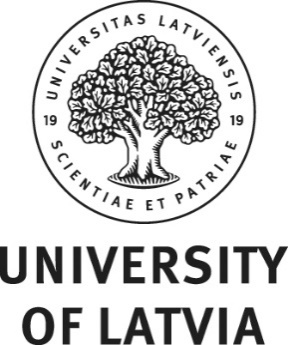 fACULTY OF _________________________Vārds UzvārdsdARBA nosaukums 
Angļu valodāSummary of Doctoral ThesisSubmitted for the Doctoral degree in ______________Subfield of _______________Riga, 2019The doctoral thesis was carried out at the Chair of _______________________, Faculty of ____________________ , University of Latvia, from 20__ to 20__.The thesis contains the introduction, _______ chapters, reference list, _______ appendices.Form of the thesis: dissertation (collection of articles/research papers) in _____________________, __________________________________________ (atstāj disertāciju vai publikāciju kopu un ieraksta nozares un apakšnozares nosaukumu)Supervisor: Dr.___, Professor, Vārds UzvārdsReviewers:1) Vārds Uzvārds, Dr. ____, Professor, University of ______________;2) Vārds Uzvārds, Dr. ____, Professor, University of ______________;3) Vārds Uzvārds, Dr. ____, Professor, University of ______________;The thesis will be defended at the public session of the Doctoral Committee of _____________________________, University of Latvia, at __________ on ________________  ____,  20___  ___________________________________.(norāda mēnesi, dienu un gadu)                                                   (norāda adresi)The thesis is available at the Library of the University of Latvia, Raiņa blvd. 19.Chairman of the Doctoral Committee	___________________________ (Vārds Uzvārds)	(paraksta vieta)Secretary of the Doctoral Committee	___________________________ (Vārds Uzvārds)	(paraksta vieta)ISBN __________	© University of Latvia, 20______	© Autora vārds, uzvārds, 20______